Reception Home Learning – Week 2 	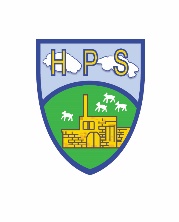 We have provided some guidelines for your child’s home learning.  We appreciate that these are stressful times for all involved. Where possible, please encourage your child to complete the learning outlined below. We appreciate that in some cases this may not be possible. Please try your best and don’t get too worried about it.  Most importantly stay safe and enjoy this time with your family.  Twinkl – They are currently offering free accounts and have lots of useful activities, just type ‘The gingerbread man story’ into the search bar to get the online story.The body coach You Tube channel – Joe Wickes will be doing a live workout for children and parents each morning at 9am whilst children are off schoolOxford owl – create your own account its free https://home.oxfordowl.co.uk/  Click on resources for parents ----then 4-5 years ---- browse our e book library--------levels-----book bands  ----choose your child’s reading level pink, red or yellow and a range of books will come up for you to open. They may differ slightly to the books they are used to but will still be good for your child’s reading progress.Sentences to readLiteracy Literacy TopicListen to the story The Gingerbread Man - the story is available on the twinkl website if you do not have a copy of the book. www.twinkl.co.uk/resource/t-t-10794-the-gingerbread-man-story  It is good for the children to listen to the story several times, encourage them to join in with parts of the story such as; ‘…run, run as fast as you can, you can’t catch me I’m the Gingerbread man’.Encourage your child to read at least one sentence from the sentences below and draw a picture to illustrate it. What common exception words, digraphs, punctuation can they see in the sentence. Can they read the words and highlight or identify the digraphs within the words?Write a description of one of the characters from the Gingerbread Man, using simple sentences such as ‘He is brown’ ‘She has brown hair’.Go for a digraph hunt around your house/garden. Can you find any objects that begin with ch / th / sh?  Draw and label them. As an extension activity you could write a sentence including one of them.Read common exception word flashcards/bookmarks Write the phase 2 & 3 tricky words.Write about your favourite part of the story.Read to parents daily. Visit Oxford Owl for free eBooks that link to your child’s book band. You can create a free account. See below for how to download e books of your child’s colour band. Keep a record of which books they have read.Share a story before bed and talk about what happened in the story.  Where was the story set, who were the characters?    Listen to the story The Gingerbread Man - the story is available on the twinkl website if you do not have a copy of the book. www.twinkl.co.uk/resource/t-t-10794-the-gingerbread-man-story  It is good for the children to listen to the story several times, encourage them to join in with parts of the story such as; ‘…run, run as fast as you can, you can’t catch me I’m the Gingerbread man’.Encourage your child to read at least one sentence from the sentences below and draw a picture to illustrate it. What common exception words, digraphs, punctuation can they see in the sentence. Can they read the words and highlight or identify the digraphs within the words?Write a description of one of the characters from the Gingerbread Man, using simple sentences such as ‘He is brown’ ‘She has brown hair’.Go for a digraph hunt around your house/garden. Can you find any objects that begin with ch / th / sh?  Draw and label them. As an extension activity you could write a sentence including one of them.Read common exception word flashcards/bookmarks Write the phase 2 & 3 tricky words.Write about your favourite part of the story.Read to parents daily. Visit Oxford Owl for free eBooks that link to your child’s book band. You can create a free account. See below for how to download e books of your child’s colour band. Keep a record of which books they have read.Share a story before bed and talk about what happened in the story.  Where was the story set, who were the characters?    Every morning, discuss with your child what day of the week it is, what the weather is like and how they are feeling.Play a board/card game with a family memberListen to a favourite song and dance to it if you would like to.  Make something of their choice out of Lego, junk modelling etc.If you haven’t already made one, paint a rainbow for your window #followtherainbowMake a list of things you might see on a walk (car, dog walker, runner, bike, bus, tree, playground etc.) Go for a walk and tick them off as you see them.Maths Maths Every morning, discuss with your child what day of the week it is, what the weather is like and how they are feeling.Play a board/card game with a family memberListen to a favourite song and dance to it if you would like to.  Make something of their choice out of Lego, junk modelling etc.If you haven’t already made one, paint a rainbow for your window #followtherainbowMake a list of things you might see on a walk (car, dog walker, runner, bike, bus, tree, playground etc.) Go for a walk and tick them off as you see them.Play the “give me” game. Place a selection of objects on the table (this can be anything – dinosaurs, cheerios, pens, pencils, toy cars etc) ask the child to “give me 6” Encourage them to not count them all out. Can they subitise? (Recognise the number without counting them all)Use everyday objects to make an AB repeated pattern. Can they identify what is A and what is B?Select 4 or 5 items from the recycling box. Draw around them to make a picture. Label the shapes you can see.Count forwards and backwards to 20Daily maths activity on: www.whiterose.co.uk/homelearningPlay the “give me” game. Place a selection of objects on the table (this can be anything – dinosaurs, cheerios, pens, pencils, toy cars etc) ask the child to “give me 6” Encourage them to not count them all out. Can they subitise? (Recognise the number without counting them all)Use everyday objects to make an AB repeated pattern. Can they identify what is A and what is B?Select 4 or 5 items from the recycling box. Draw around them to make a picture. Label the shapes you can see.Count forwards and backwards to 20Daily maths activity on: www.whiterose.co.uk/homelearningEvery morning, discuss with your child what day of the week it is, what the weather is like and how they are feeling.Play a board/card game with a family memberListen to a favourite song and dance to it if you would like to.  Make something of their choice out of Lego, junk modelling etc.If you haven’t already made one, paint a rainbow for your window #followtherainbowMake a list of things you might see on a walk (car, dog walker, runner, bike, bus, tree, playground etc.) Go for a walk and tick them off as you see them.Physical Development Physical Development Expressive Arts and DesignGross Motor: Joe Wicks - daily work out on his you tube channel: The Body Coach UK Or create an account on the website Go Noodle: https://www.gonoodle.com/for-families/  The children already know some of these dances and love them!Fine Motor: Practice your letter formation      i, l, t, u, j, yMake a necklace using pasta (if you have any) and some string or anything that can be threaded.Practise putting on and taking off a jumper, zipping up your coat, putting on a pair of gloves and tying shoelaces.Create a gingerbread man, this can be done in any way of your choice, depending on materials you have at home: Bake a gingerbread manMake one out of playdough/plasticinePaint or draw a gingerbread man Make a fabric gingerbread manUse objects from the garden such as leaves, twigs, stones to create one. The little old woman made a man.He jumped out of the oven.He ran and ran down the road.‘Stop!’ said the cat, cow and horse ‘You look good’.The fox tricked the man onto his back.